	TOP-Ausbildungsbetrieb 2021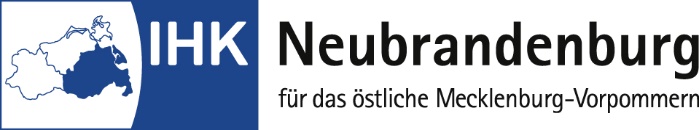 An dieIHK Neubrandenburg für das östliche Mecklenburg-VorpommernBereich Aus- und WeiterbildungPF 11 02 53, 17042 NeubrandenburgBewerbungsbogen/Selbstauskunft des AusbildungsunternehmensBeschreiben Sie, wie sich die Ausbilder/innen und Ausbilder im vergangenen Jahr fachlich und arbeitspädagogisch (auch virtuell) qualifiziert/weitergebildet haben?In welchen ehrenamtlichen Gremien der beruflichen Bildung oder der beruflichen Orientierung wirken Mitarbeiter/-innen des Unternehmens 2020 mit? Beschreiben Sie Ihre Aktivitäten.	Wie überprüfen Sie die Einhaltung des betrieblichen Ausbildungsplans und wie kommunizieren Sie dazu insbesondere während der Corona-Situation mit den Auszubildenden?Wurden den Auszubildenden 2020 über die Ausbildungsordnung hinaus zusätzliche Qualifikationen vermittelt (auch Einbindung in betriebliche Weiterbildung)? Bitte benennen und beschreiben Sie die Qualifizierungs- und Weiterbildungsangebote genau. Gab es durch Corona neue Angebote?Welche Aufgaben mit Eigenverantwortung oder welche Projekte werden den Auszubildenden über die Ausbildungsinhalte hinaus übertragen? Wie können Auszubildende eigene Ideen einbringen?Wie werden Auszubildende im Ausbildungsprozess individuell gefördert und motiviert? Bitte beschreiben Sie das Vorgehen; ggf. auch unter Corona-Bedingungen.Wie fand im vergangenen Jahr insbesondere unter den Corona-Bedingungen der regelmäßige Austausch mit der Berufsschule und anderen Ausbildungspartnern (ggf. Bildungsträger etc.) statt?Wie wurden die Ergebnisse der Zwischenprüfung, des Teil I der Abschlussprüfung und die Zeugnisse der Berufsschule mit den Auszubildenden ausgewertet?	Falls 2020 stattgefunden: Beteiligten sich die Auszubildenden im vergangenen Jahr an Leistungs-vergleichen, Berufswettbewerben oder innerbetrieblichen Wettbewerben? Wenn ja, an welchen?Integrieren Sie aktuell ausländische Jugendliche/Geflüchtete oder Migranten, z. B. über allgemeine Praktika, Einstiegsqualifizierung (EQ), Berufsausbildung oder Umschulung? Wenn ja, bitte beschreiben Sie die Maßnahme und welche Unterstützung Sie geben.Wie engagierte sich Ihr Unternehmen 2020 bei der Berufsorientierung von Schülern und Jugendlichen (Unterstützung bei der Vorbereitung der Berufswahlentscheidung)? Welche durch Corona neuen Angebote haben Sie gemacht?	Engagiert sich Ihr Unternehmen aktuell bei der Ausbildung oder beruflichen Orientierung Jugendlicher mit Behinderung und/oder leistungsschwächerer Jugendlicher (Inklusion)? Arbeiten Sie dazu mit externen Partnern zusammen? Wenn ja, bitte beschreiben Sie, was und wie.13. Welche besondere Ausbildungsmodelle bieten Sie leistungsstarken Jugendlichen an?      (Bsp. Duales Studium, Abkürzung der Ausbildungszeit, Verknüpfung von Ausbildung und        Fortbildung, Höhere Berufsbildung zu Meistern und Fachwirten u. ä.) Beschreiben Sie bitte.14. Gab es 2020 besondere Aktivitäten oder Maßnahmen zur Werbung/Akquise von Auszubildenden? 15. Welche Perspektiven nach der Ausbildung bieten Sie (z.B. Übernahme, Qualifizierung, Aufstieg)?Ab hier können Sie zusätzlich punkten!16. Bieten Sie über die oben beschriebenen Maßnahmen hinaus besondere Leistungen/Anreize in der Ausbildung an? Wenn ja, bitte erläutern Sie.17. Freiwillige Zusatzangaben zu Ausbildungsleistungen bezogen auf das Ausbildungsjahr 2020:Bitte lassen Sie auch in diesem Jahr Auszubildende des Unternehmens mit ihrer Sichtweise zur Berufsausbildung im Unternehmen zu Wort kommen!Auszubildende(r): „Mein/Unser Ausbildungsbetrieb ist auch in der Corona-Zeit ein TOP-Ausbildungsbetrieb“, weil: 	Einsendeschluss: 8. März 2021Unterschrift							FirmenstempelName des Unternehmens:Straße:PLZ, Ort:Telefon:E-Mail:Inhaber/in, Geschäftsführer/in:Anzahl der Mitarbeiter/innen:davon Anzahl der Auszubildenden:Betrieb bildet aus, seit:Unser Unternehmen bildet derzeit in folgenden IHK-Berufen aus:Aussage zu den Prüfungsergebnissen der Auszubildenden: